NHS BSA Interoperability
Developer Guide to the
NHS Business Services Authority API for
Community Pharmacy ClaimsCurrent Status – 0.16ContentsNHS BSA and Pharmacy Claims Interoperability	5Document Background	5Seasonal Influenza Advanced Service	5Future Workstreams	5Storyboard	6API Connectivity	7API Access Process Flow	8Developer Guide to Pharmacy Claim Create	11Step 1: Gather your materials	11Step 2: Prepare the Claim JSON	13Step 3: Send the Claim Message	16Step 4: Receive your response	17Developer Guide to Pharmacy Claim Amendments	22Step 1: Gather your materials	22Step 2: Prepare the Claim JSON	22Step 3: Send the Update Claim Message	25Step 4: Receive your response	25Developer Guide to Pharmacy Claim Deletions	31Step 1: Gather your materials	31Step 2: Prepare the Claim JSON	31Step 3: Send the Delete Claim Message	34Step 4: Receive your response	34Developer Guide to Pharmacy Claim Reads	36Step 1: Gather your materials	36Step 2: Send the Read Claim Message	36Step 4: Receive your response	36Fields used in different services	40Annex – Message Profiles	41Annex – Levy Exemption Codes	42Annex – Validation	43PATIENT_POSTCODE	43PATIENT_GPPOSTCODE	43Annex - detailed errors	44Annex – Performance	45Test Scope and Background	45Test Details	45Test Output	45Summary	45Response Time over Time:	46Transactions/sec over Time:	46Number of active threads over Time:	47Annex – List of approved vaccines	48Flu vaccinations	482019/2020	482020/2021	48Covid-19 Vaccinations	492020/2021	49NHS BSA and Pharmacy Claims InteroperabilityThis document is intended to provide pharmacy clinical service platform providers with the information necessary to submit details of service provisions to the NHS Business Services Authority (NHS BSA), to pre-populate claims to be made by community pharmacy providers.Document BackgroundNHS England and Improvements announced at the end of July 2019 their five-year arrangements with community pharmacy through the national Community Pharmacy Contractual Framework (CPCF).One of the cornerstones of the announcement was the introduction of a new Community Pharmacist Consultation Service (CPCS) which has two initial strands:Emergency Medicines, formalising the previous national pilot of NUMSAS; andMinor Illness, formalising the previous local pilots of DMIRS.Both currently announced strands are triggered by a referral from NHS 111 telephony or NHS 111 Online.The start date of the CPCS was subsequently announced to be 29th October 2019.The detail of the service requires that claims are made through the Manage Your Service (MYS) platform provided by the NHS BSA to community pharmacy. To ensure the maximum accuracy and efficiency of processing those claims, an API has been developed to allow software providers with the ability to populate the claims on the MYS platform through interoperable messages sent with each provision of the service with a patient.As of 30th October 2020 this service also provides support for GP referrals, under a similar claim format to DMIRS, with cpcs type “MIN_ILL” but with a different referral identifier format. This is supported under the CPCS claims mechanism within the MYS platform.Seasonal Influenza Advanced ServiceAdditionally, the NHS Community Pharmacy Seasonal Influenza Advanced Service currently has a claim mechanism through MYS.  This service utilise the same API and messaging as current services.Future WorkstreamsFurther pilots under the CPCS banner are being implemented now and, in the future, to cover referrals from GP practices, Urgent and Emergency Care and other NHS care providers.None of the above services are specifically covered by this document currently, but it is written and expected that these services will utilise the same API and messaging as current services.StoryboardThis storyboard is presented as an illustration of how a workflow might be undertaken within a pharmacy clinical system interoperating with the NHS BSA. Every system connecting will have different requirements and potential user experiences and this is intended to be considered as one potential scenario for correspondents to build and reflect on.Gregory Jones’ pharmacy has a clinical service platform that is a web-based application used to record national service provisions together with locally commissioned services.Gregory has a patient, Daniel Davies, who suffers from asthma and eczema. Gregory saw Daniel last month where he checked Daniel’s inhaler technique and discussed his use of emollients. The records for that intervention were made on his PMR and saved locally. During that consultation, Gregory reminded Daniel that ‘flu season was coming and that he was eligible for a seasonal influenza vaccination provided by the NHS and that he could attend the pharmacy at any time that was convenient for him.Daniel arrives in the pharmacy in early September having failed to order his inhaler from the GP practice in good time and has run out of his reliever medication. He has phoned NHS 111 who have send a referral to the pharmacy that Daniel selected with a request to the pharmacy to consider an emergency supply for Daniel. Gregory invites him into the consultation room and identifies himself to his clinical services platform. Gregory brings up the list of outstanding referral, selects Daniel’s referral record on the platform and selects the “CPCS – Emergency” to start a new intervention and provision for through the national service.Gregory performs the normal legal, clinical and ethical checks on Daniel’s request and decides that a supply of a single inhaler is appropriate and records the details on the clinical service platform.When the service provision is complete, Gregory saves the record in on the platform and a message to the NHS BSA API is queued automatically to provide the required information for this service to populate a future claim, such as Daniel’s details and the medication supplied.Gregory then counsels Daniel on how to avoid having this problem in the future and suggests that as his condition is stable that me might be suitable for electronic repeat dispensing. Daniel thanks him and leaves the consultation room.Before leaving the pharmacy, Daniel approaches Gregory and says that his address has changed from the one he gave NHS 111 as he was moving this weekend – which was why he had not requested his repeat in good time. Gregory writes down his new address and puts on one side to make the change to the record in due course.A little while later, Gregory has the chance to update Daniel’s consultation record and saves the consultation. Once again, a message to the NHS BSA API is queued automatically to provide the required information for this service to populate a future claim but replaces the original record at the NHS BSA.API ConnectivityConnection to the NHS BSA API has the following criteria, as patient data is present and being transmitted:Over HTTPS on port 443Using TLSv1.2 onlyFrom a whitelisted set of IP addressesCurrent test endpoints are:GET https://stg.services.nhsbsa.nhs.uk/pharmacy-cpcs-api/resources/metadataPOST https://stg.services.nhsbsa.nhs.uk/pharmacy-cpcs-api/resources/ClaimPUT https://stg.services.nhsbsa.nhs.uk/pharmacy-cpcs-api/resources/Claim/{{CLAIM_ID}}DELETE https://stg.services.nhsbsa.nhs.uk/pharmacy-cpcs-api/resources/Claim/{{CLAIM_ID}}[DN: These are subject to many changes going forward – just a placeholder really]API Access Process Flow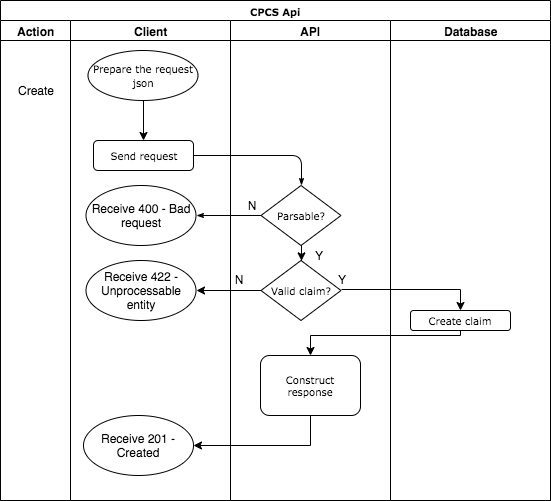 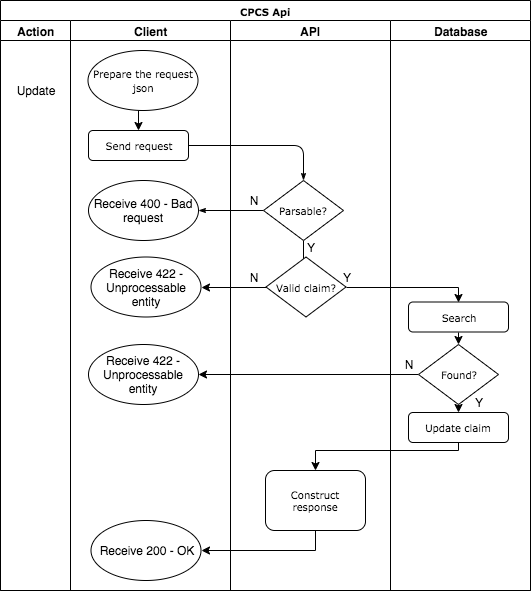 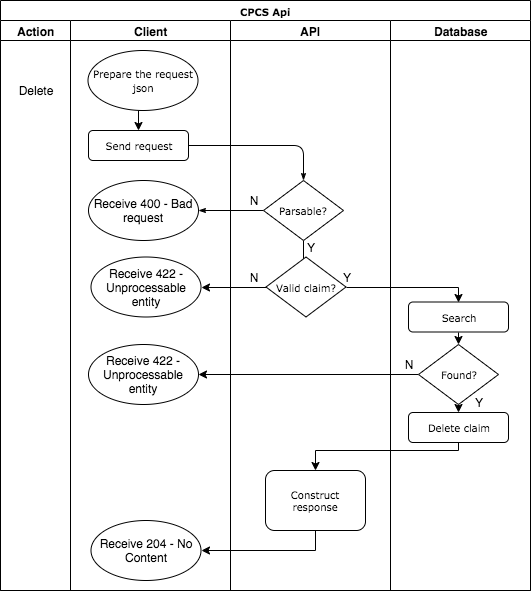 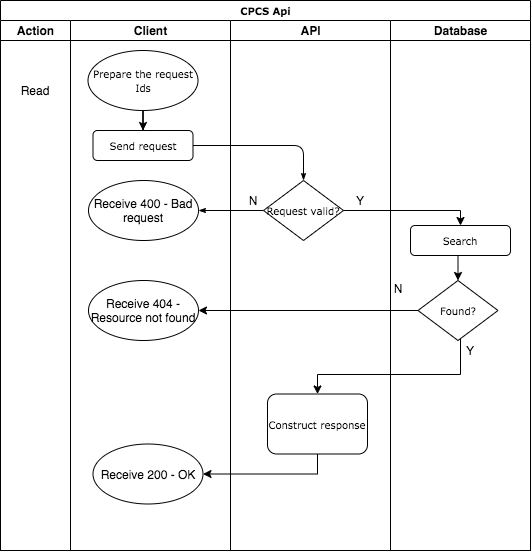 Developer Guide to Pharmacy Claim CreateStep 1: Gather your materialsYou will need the following to follow through this walkthrough:Step 2: Prepare the Claim JSONThe message containing the claim information should follow the FHIR R4 schema distributed by email.Important: The NHS Digital standard is currently FHIR STU3 for all messaging; but the NHS BSA interface uses FHIR Release 4 (R4) and there are element types within the profile that are not present in FHIR STU3.The message must be utf-8 encoded. No XML messages are accepted.In the example below, two medications were provided for a patient who was exempt from paying a prescription levy charge. In the example, UUIDs have been populated – these should be generated on the wire in a normal production environment.Not all system identifiers, such as “https://fhir.nhsbsa.nhs.uk/Id/UrgentCareReference” in the example below, are available from the API server as accessible schemas and should be used verbatim,{  "resourceType": "Claim",  "meta": {    "profile": [      "{{MESSAGE_PROFILE}}"    ]  },  "contained": [    {      "resourceType": "Organization",      "id": "308d7201-ed47-4360-ac5b-0d523001c6d5",      "meta": {        "profile": [          "http://hl7.org/fhir/StructureDefinition/Organization"        ]      },      "identifier": [        {          "system": "https://fhir.nhs.uk/Id/ods-organization-code",          "value": "{{CLAIMANT_ODS}}"        }      ]      "partOf": {          "reference": “Organization/someOtherRelatedOrgId",          “identifier”: {          	"system": “https://fhir.nhs.uk/Id/ods-organization-code",		"value": “{{CLAIMANT_CHILD_ODS}}”            }        }    },    {      "resourceType": "Organization",      "id": "6306ddeb-ad11-43fc-b6ed-de47dfc9e0ef",      "meta": {        "profile": [          "http://hl7.org/fhir/StructureDefinition/Organization"        ]      },      "identifier": [        {          "system": "https://fhir.nhs.uk/Id/ods-organization-code",          "value": "{{PATIENT_GPODS}}"        }      ],      "name": "{{PATIENT_GPPRACTICE}}",      "address": [        {          "line": [            {{ PATIENT_GPADDRESS }}          ],          "postalCode": "{{PATIENT_GPPOSTCODE}}"        }      ]    },    {      "resourceType": "Patient",      "id": "4812c16e-d9e7-46ea-86cb-65fcdc19faab",      "meta": {        "profile": [          "http://hl7.org/fhir/StructureDefinition/Patient"        ]      },      "identifier": [        {          "system": "https://fhir.nhs.uk/Id/nhs-number",          "value": "{{PATIENT_NHSNO}}"        }      ],      "name": [        {          "use": "official",          "family": "{{PATIENT_FAMILY}}",          "given": [            "{{PATIENT_GIVEN}}"          ]        }      ],      "birthDate": "{{PATIENT_DOB}}",      "address": [        {          "use": "home",          "line": [            {{ PATIENT_ADDRESS }}          ],          "postalCode": "{{PATIENT_POSTCODE}}"        }      ],      "generalPractitioner": [        {          "reference": "#6306ddeb-ad11-43fc-b6ed-de47dfc9e0ef"        }      ]    },    {      "resourceType": "ServiceRequest",      "id": "75a9f2ad-fdaf-4661-a7ce-f1098547d322",      "meta": {        "profile": [          "https://fhir.nhsbsa.nhs.uk/StructureDefinition/ServiceRequest"        ]      },      "identifier": [        {          "system": "https://fhir.nhsbsa.nhs.uk/Id/UrgentCareReference",          "value": "{{REFERRAL_REFERENCE}}"        }      ]    },    {      "resourceType": "MedicationDispense",      "id": "b782e4e8-3901-464a-a3dc-2c286c0a6964",      "meta": {        "profile": [          "http://hl7.org/fhir/StructureDefinition/MedicationDispense"        ]      },      "status": "completed",      "medicationCodeableConcept": {        "coding": [          {            "system": "http://snomed.info/sct",            "code": "{{DRUG_CODE1}}",            "display": "{{DRUG_DESC1}}"          }        ]      },      "quantity": {        "value": "{{DRUG_QTY1}}",        "unit": "{{DRUG_UNIT1}}",        "system": "http://unitsofmeasure.org"      },      "whenHandedOver": "{{PROVISION_DATE}}"    },    {      "resourceType": "MedicationDispense",      "id": "79345ce6-afb3-4929-b76c-6c7993ff4f4b",      "meta": {        "profile": [          "http://hl7.org/fhir/StructureDefinition/MedicationDispense"        ]      },      "status": "completed",      "medicationCodeableConcept": {        "coding": [          {            "system": "http://snomed.info/sct",            "code": "{{DRUG_CODE}}",            "display": "{{DRUG_DESC}}"          }        ]      },      "quantity": {        "value": "{{DRUG_QTY}}",        "unit": "{{DRUG_UNIT}}",        "system": "http://unitsofmeasure.org"      },      "whenHandedOver": "{{PROVISION_DATE}}"    }  ],  "extension": [    {      "url": "https://fhir.nhsbsa.nhs.uk/StructureDefinition/Extension-ExemptionType",      "valueCodeableConcept": {        "coding": [          {            "system": "https://fhir.nhsbsa.nhs.uk/Id/ExemptionType",            "code": "F",            "display": "Prescription pre-payment certificate (PPC)"          }        ]      }    },    {      "url": "https://fhir.nhsbsa.nhs.uk/StructureDefinition/Extension-MedicationDispense",      "valueReference": {        "reference": "#b782e4e8-3901-464a-a3dc-2c286c0a6964"      }    },    {      "url": "https://fhir.nhsbsa.nhs.uk/StructureDefinition/Extension-MedicationDispense",      "valueReference": {        "reference": "#79345ce6-afb3-4929-b76c-6c7993ff4f4b"      }    }  ],  "type": {    "coding": [      {        "system": "https://fhir.nhsbsa.nhs.uk/Id/CpcsType",        "code": "{{CLAIM_TYPE_CODE}}",        "display": "{{CLAIM_TYPE_DESC}}"      }    ]  },  "identifier": [    {      "system": "https://fhir.nhsbsa.nhs.uk/Id/CpcsClientReference",      "value": "{{DEPOSIT_ID}}"    }  ],  "patient": {    "reference": "#4812c16e-d9e7-46ea-86cb-65fcdc19faab"  },  "provider": {    "reference": "#308d7201-ed47-4360-ac5b-0d523001c6d5"  },  "referral": {    "reference": "#75a9f2ad-fdaf-4661-a7ce-f1098547d322"  },  "billablePeriod": {    "start": "{{CLAIM_MONTH_START}}"  }  "supportingInfo":[      {         "sequence":1,         "category":{            "coding":[               {                  "system":"http://terminology.hl7.org/CodeSystem/claiminformationcategory",                  “code":"DOSE_NUMBER"               }            ]         },         “valueString”:”{{1,2,3…}}”      },      {         "sequence":2,         "category":{            "coding":[               {                  "system":"http://terminology.hl7.org/CodeSystem/claiminformationcategory",                  “code”:"TREATMENT_SUPPLEMENT"               }            ]         },         “valueString”:”{{CARE_HOME,etc.}}”      }  ]}Step 3: Send the Claim MessageYou can now prepare and make a POST call to the NHSBSA API with the following pattern.Note: This is not an ITK3 message, so there is no Bundle or Message Header required.Step 4: Receive your responseA successful response will be sent synchronously within 30 seconds [DN: To check] with an http code 201 (Created) and contain a JSON representation of an object in the body of the response, containing the claim ID:{  "resourceType": "Claim",  "id": "{{CLAIM_ID}}",  "meta": {    "profile": [      "{{MESSAGE_PROFILE}}"    ]  },  "contained": [    {      "resourceType": "MedicationDispense",      "id": "1",      "meta": {        "profile": [          "http://hl7.org/fhir/StructureDefinition/MedicationDispense"        ]      },      "status": "completed",      "medicationCodeableConcept": {        "coding": [          {            "system": "http://snomed.info/sct",            "code": "{{DRUG_CODE1}}",            "display": "{{DRUG_DESC1}}"          }        ]      },      "quantity": {        "value": {{DRUG_QTY1}},        "unit": "{{DRUG_UNIT1}}",        "system": "http://unitsofmeasure.org"      },      "whenHandedOver": "{{PROVISION_DATE}}"    },    {      "resourceType": "MedicationDispense",      "id": "2",      "meta": {        "profile": [          "http://hl7.org/fhir/StructureDefinition/MedicationDispense"        ]      },      "status": "completed",      "medicationCodeableConcept": {        "coding": [          {            "system": "http://snomed.info/sct",            "code": "{{DRUG_CODE}}",            "display": "{{DRUG_DESC}}"          }        ]      },      "quantity": {        "value": {{DRUG_QTY}},        "unit": "{{DRUG_UNIT}}",        "system": "http://unitsofmeasure.org"      },      "whenHandedOver": "{{PROVISION_DATE}}"    },    {      "resourceType": "Patient",      "id": "3",      "meta": {        "profile": [          "http://hl7.org/fhir/StructureDefinition/Patient"        ]      },      "identifier": [        {          "system": "https://fhir.nhs.uk/Id/nhs-number",          "value": "{{PATIENT_NHSNO}}"        }      ],      "name": [        {          "use": "official",          "family": "{{PATIENT_FAMILY}}",          "given": [            "{{PATIENT_GIVEN}}"          ]        }      ],      "birthDate": "{{PATIENT_DOB}}",      "address": [        {          "use": "home",          "line": [              {{ PATIENT_ADDRESS }}          ],          "postalCode": "{{PATIENT_POSTCODE}}"        }      ],      "generalPractitioner": [        {          "reference": "#4"        }      ]    },    {      "resourceType": "Organization",      "id": "4",      "meta": {        "profile": [          "http://hl7.org/fhir/StructureDefinition/Organization"        ]      },      "identifier": [        {          "system": "https://fhir.nhs.uk/Id/ods-organization-code",          "value": "{{PATIENT_GPODS}}"        }      ],      "name": "{{PATIENT_GPPRACTICE}}",      "address": [        {          "line": [            {{ PATIENT_GPADDRESS }}          ],          "postalCode": "{{PATIENT_GPPOSTCODE}}"        }      ]    },    {      "resourceType": "Organization",      "id": "5",      "meta": {        "profile": [          "http://hl7.org/fhir/StructureDefinition/Organization"        ]      },      "identifier": [        {          "system": "https://fhir.nhs.uk/Id/ods-organization-code",          "value": "{{CLAIMANT_ODS}}"        }      ]    },    {      "resourceType": "ServiceRequest",      "id": "6",      "meta": {        "profile": [          "https://fhir.nhsbsa.nhs.uk/StructureDefinition/ServiceRequest"        ]      },      "identifier": [        {          "system": "https://fhir.nhsbsa.nhs.uk/Id/UrgentCareReference",          "value": "{{REFERRAL_REFERENCE}}"        }      ]    }  ],  "extension": [    {      "url": "https://fhir.nhsbsa.nhs.uk/StructureDefinition/Extension-ExemptionType",      "valueCodeableConcept": {        "coding": [          {            "system": "https://fhir.nhsbsa.nhs.uk/Id/ExemptionType",            "code": "{{PATIENT_EXEMPT_CODE}}",            "display": "{{PATIENT_EXEMPT_DISPLAY}}"          }        ]      }    },    {      "url": "https://fhir.nhsbsa.nhs.uk/StructureDefinition/Extension-MedicationDispense",      "valueReference": {        "reference": "#1"      }    },    {      "url": "https://fhir.nhsbsa.nhs.uk/StructureDefinition/Extension-MedicationDispense",      "valueReference": {        "reference": "#2"      }    }  ],  "identifier": [    {      "system": "https://fhir.nhsbsa.nhs.uk/Id/CpcsClientReference",      "value": "{{DEPOSIT_ID}}"    }  ],  "type": {    "coding": [      {        "system": "https://fhir.nhsbsa.nhs.uk/Id/CpcsType",        "code": "{{CLAIM_TYPE_CODE}}",        "display": "{{CLAIM_TYPE_DESC}}"      }    ]  },  "patient": {    "reference": "#3"  },  "billablePeriod": {    "start": "{{CLAIM_MONTH_START}}"  },  "provider": {    "reference": "#5"  },  "referral": {    "reference": "#6"  }  "supportingInfo":[      {         "sequence":1,         "category":{            "coding":[               {                  "system":"http://terminology.hl7.org/CodeSystem/claiminformationcategory",                  “code":"DOSE_NUMBER"               }            ]         },         “valueString”:”{{1,2,3…}}”      },      {         "sequence":2,         "category":{            "coding":[               {                  "system":"http://terminology.hl7.org/CodeSystem/claiminformationcategory",                  “code”:"TREATMENT_SUPPLEMENT"               }            ]         },         “valueString”:”{{CARE_HOME,etc.}}”      }  ]}Other potential responses:400 – Bad Request (unparseable or other major issue). Contains a JSON representation of an OperationOutcome resource in the body of the response:{  "resourceType": "OperationOutcome",  "issue": [    {      "severity": "error",      "code": "processing",      "diagnostics": "Failed to parse request body as JSON resource. Error was: Invalid attribute value \"\": Attribute values must not be empty (\"\")"    }  ]}422 – Unprocessable Entity (json parseable but not conformant). Contains a JSON representation of an OperationOutcome resource in the body of the response.In order to make these 422 error messages more recognizable, the most common messages include detail with the code of the error. See: Annex - detailed errors{  "resourceType": "OperationOutcome",  "issue": [    {      "severity": "error",      "code": "invalid",      "diagnostics": "Patient address line 1 is mandatory"    },    {      "severity": "error",      "code": "invalid",      "diagnostics": "patientAddressLine1 must not be blank"    },    {      "severity": "error",      "code": "invalid",      "diagnostics": "patientAddressLine1 size must be between 1 and 255"    },    {      "severity": "error",      "code": “invalid",      "details": {          "coding": [             {                 "system": "https://fhir.nhsbsa.nhs.uk/Id/CustomIssueType",                 "code": "MSG_DUPLICATE_DEPOSIT_ID",                 "display": "DEPOSIT_ID already exists"             }          ]           },      "diagnostics": "Api client id PEM-4-SPID-12345678 already exists”   }  ]}500 – Unexpected error. Contains a JSON representation of an OperationOutcome resource in the body of the response:{  "resourceType": "OperationOutcome",  "issue": [    {      "severity": "error",      "code": "processing",      "diagnostics": "Unexpected exception"    }  ]}Developer Guide to Pharmacy Claim AmendmentsStep 1: Gather your materialsYou will need the data described in section  Developer Guide to Pharmacy Claim Create .Apart from that the additional data needed:Step 2: Prepare the Claim JSONIn the example below, some of the details of the patient were changed and the resource is sent with the updated details .{  "resourceType": “Claim”,  "id": "{{CLAIM_ID}}",  "meta": {    "profile": [      "{{MESSAGE_PROFILE}}"    ]  },  "contained": [    {      "resourceType": "Organization",      "id": "308d7201-ed47-4360-ac5b-0d523001c6d5",      "meta": {        "profile": [          "http://hl7.org/fhir/StructureDefinition/Organization"        ]      },      "identifier": [        {          "system": "https://fhir.nhs.uk/Id/ods-organization-code",          "value": "{{CLAIMANT_ODS}}"        }      ]      "partOf": {          "reference": “Organization/someOtherRelatedOrgId",          “identifier”: {          	"system": “https://fhir.nhs.uk/Id/ods-organization-code",		"value": “{{CLAIMANT_CHILD_ODS}}”            }        }    },    {      "resourceType": "Organization",      "id": "6306ddeb-ad11-43fc-b6ed-de47dfc9e0ef",      "meta": {        "profile": [          "http://hl7.org/fhir/StructureDefinition/Organization"        ]      },      "identifier": [        {          "system": "https://fhir.nhs.uk/Id/ods-organization-code",          "value": "{{PATIENT_GPODS}}"        }      ],      "name": "{{PATIENT_GPPRACTICE}}",      "address": [        {          "line": [            {{ PATIENT_GPADDRESS }}          ],          "postalCode": "{{PATIENT_GPPOSTCODE}}"        }      ]    },    {      "resourceType": "Patient",      "id": "4812c16e-d9e7-46ea-86cb-65fcdc19faab",      "meta": {        "profile": [          "http://hl7.org/fhir/StructureDefinition/Patient"        ]      },      "identifier": [        {          "system": "https://fhir.nhs.uk/Id/nhs-number",          "value": "{{PATIENT_NHSNO}}"        }      ],      "name": [        {          "use": "official",          "family": "{{PATIENT_FAMILY}}",          "given": [            "{{PATIENT_GIVEN}}"          ]        }      ],      "birthDate": "{{PATIENT_DOB}}",      "address": [        {          "use": "home",          "line": [            {{ PATIENT_ADDRESS }}          ],          "postalCode": "{{PATIENT_POSTCODE}}"        }      ],      "generalPractitioner": [        {          "reference": "#6306ddeb-ad11-43fc-b6ed-de47dfc9e0ef"        }      ]    },    {      "resourceType": "ServiceRequest",      "id": "75a9f2ad-fdaf-4661-a7ce-f1098547d322",      "meta": {        "profile": [          "https://fhir.nhsbsa.nhs.uk/StructureDefinition/ServiceRequest"        ]      },      "identifier": [        {          "system": "https://fhir.nhsbsa.nhs.uk/Id/UrgentCareReference",          "value": "{{REFERRAL_REFERENCE}}"        }      ]    },    {      "resourceType": "MedicationDispense",      "id": "b782e4e8-3901-464a-a3dc-2c286c0a6964",      "meta": {        "profile": [          "http://hl7.org/fhir/StructureDefinition/MedicationDispense"        ]      },      "status": "completed",      "medicationCodeableConcept": {        "coding": [          {            "system": "http://snomed.info/sct",            "code": "{{DRUG_CODE1}}",            "display": "{{DRUG_DESC1}}"          }        ]      },      "quantity": {        "value": "{{DRUG_QTY1}}",        "unit": "{{DRUG_UNIT1}}",        "system": "http://unitsofmeasure.org"      },      "whenHandedOver": "{{PROVISION_DATE}}"    },    {      "resourceType": "MedicationDispense",      "id": "79345ce6-afb3-4929-b76c-6c7993ff4f4b",      "meta": {        "profile": [          "http://hl7.org/fhir/StructureDefinition/MedicationDispense"        ]      },      "status": "completed",      "medicationCodeableConcept": {        "coding": [          {            "system": "http://snomed.info/sct",            "code": "{{DRUG_CODE}}",            "display": "{{DRUG_DESC}}"          }        ]      },      "quantity": {        "value": "{{DRUG_QTY}}",        "unit": "{{DRUG_UNIT}}",        "system": "http://unitsofmeasure.org"      },      "whenHandedOver": "{{PROVISION_DATE}}"    }  ],  "extension": [    {      "url": "https://fhir.nhsbsa.nhs.uk/StructureDefinition/Extension-ExemptionType",      "valueCodeableConcept": {        "coding": [          {            "system": "https://fhir.nhsbsa.nhs.uk/Id/ExemptionType",            "code": "F",            "display": "Prescription pre-payment certificate (PPC)"          }        ]      }    },    {      "url": "https://fhir.nhsbsa.nhs.uk/StructureDefinition/Extension-MedicationDispense",      "valueReference": {        "reference": "#b782e4e8-3901-464a-a3dc-2c286c0a6964"      }    },    {      "url": "https://fhir.nhsbsa.nhs.uk/StructureDefinition/Extension-MedicationDispense",      "valueReference": {        "reference": "#79345ce6-afb3-4929-b76c-6c7993ff4f4b"      }    }  ],  "type": {    "coding": [      {        "system": "https://fhir.nhsbsa.nhs.uk/Id/CpcsType",        "code": "{{CLAIM_TYPE_CODE}}",        "display": "{{CLAIM_TYPE_DESC}}"      }    ]  },  "identifier": [    {      "system": "https://fhir.nhsbsa.nhs.uk/Id/CpcsClientReference",      "value": "{{DEPOSIT_ID}}"    }  ],  "patient": {    "reference": "#4812c16e-d9e7-46ea-86cb-65fcdc19faab"  },  "provider": {    "reference": "#308d7201-ed47-4360-ac5b-0d523001c6d5"  },  "referral": {    "reference": "#75a9f2ad-fdaf-4661-a7ce-f1098547d322"  },  "billablePeriod": {    "start": "{{CLAIM_MONTH_START}}"  }  "supportingInfo":[      {         "sequence":1,         "category":{            "coding":[               {                  "system":"http://terminology.hl7.org/CodeSystem/claiminformationcategory",                  “code":"DOSE_NUMBER"               }            ]         },         “valueString”:”{{1,2,3…}}”      },      {         "sequence":2,         "category":{            "coding":[               {                  "system":"http://terminology.hl7.org/CodeSystem/claiminformationcategory",                  “code”:"TREATMENT_SUPPLEMENT"               }            ]         },         “valueString”:”{{CARE_HOME,etc.}}”      }  ]}Step 3: Send the Update Claim MessageYou can now prepare and make a PUT call to the NHSBSA API with the following pattern.Note: This is not an ITK3 message, so there is no Bundle or Message Header required.Step 4: Receive your responseA successful response will be sent synchronously within 30 seconds [DN: To check] with an http code 200 (OK) and contain a JSON representation of the updated object in the body of the response:{  "resourceType": "Claim",  "id": "{{CLAIM_ID}}",  "meta": {    "profile": [      "{{MESSAGE_PROFILE}}"    ]  },  "contained": [    {      "resourceType": "MedicationDispense",      "id": "1",      "meta": {        "profile": [          "http://hl7.org/fhir/StructureDefinition/MedicationDispense"        ]      },      "status": "completed",      "medicationCodeableConcept": {        "coding": [          {            "system": "http://snomed.info/sct",            "code": "{{DRUG_CODE1}}",            "display": "{{DRUG_DESC1}}"          }        ]      },      "quantity": {        "value": {{DRUG_QTY1}},        "unit": "{{DRUG_UNIT1}}",        "system": "http://unitsofmeasure.org"      },      "whenHandedOver": "{{PROVISION_DATE}}"    },    {      "resourceType": "MedicationDispense",      "id": "2",      "meta": {        "profile": [          "http://hl7.org/fhir/StructureDefinition/MedicationDispense"        ]      },      "status": "completed",      "medicationCodeableConcept": {        "coding": [          {            "system": "http://snomed.info/sct",            "code": "{{DRUG_CODE}}",            "display": "{{DRUG_DESC}}"          }        ]      },      "quantity": {        "value": {{DRUG_QTY}},        "unit": "{{DRUG_UNIT}}",        "system": "http://unitsofmeasure.org"      },      "whenHandedOver": "{{PROVISION_DATE}}"    },    {      "resourceType": "Patient",      "id": "3",      "meta": {        "profile": [          "http://hl7.org/fhir/StructureDefinition/Patient"        ]      },      "identifier": [        {          "system": "https://fhir.nhs.uk/Id/nhs-number",          "value": "{{PATIENT_NHSNO}}"        }      ],      "name": [        {          "use": "official",          "family": "{{PATIENT_FAMILY}}",          "given": [            "{{PATIENT_GIVEN}}"          ]        }      ],      "birthDate": "{{PATIENT_DOB}}",      "address": [        {          "use": "home",          "line": [              {{ PATIENT_ADDRESS }}          ],          "postalCode": "{{PATIENT_POSTCODE}}"        }      ],      "generalPractitioner": [        {          "reference": "#4"        }      ]    },    {      "resourceType": "Organization",      "id": "4",      "meta": {        "profile": [          "http://hl7.org/fhir/StructureDefinition/Organization"        ]      },      "identifier": [        {          "system": "https://fhir.nhs.uk/Id/ods-organization-code",          "value": "{{PATIENT_GPODS}}"        }      ],      "name": "{{PATIENT_GPPRACTICE}}",      "address": [        {          "line": [            {{ PATIENT_GPADDRESS }}          ],          "postalCode": "{{PATIENT_GPPOSTCODE}}"        }      ]    },    {      "resourceType": "Organization",      "id": "308d7201-ed47-4360-ac5b-0d523001c6d5",      "meta": {        "profile": [          "http://hl7.org/fhir/StructureDefinition/Organization"        ]      },      "identifier": [        {          "system": "https://fhir.nhs.uk/Id/ods-organization-code",          "value": "{{CLAIMANT_ODS}}"        }      ]      "partOf": {          "reference": “Organization/someOtherRelatedOrgId",          “identifier”: {          	"system": “https://fhir.nhs.uk/Id/ods-organization-code",		"value": “{{CLAIMANT_CHILD_ODS}}”            }        }    },    {      "resourceType": "ServiceRequest",      "id": "6",      "meta": {        "profile": [          "https://fhir.nhsbsa.nhs.uk/StructureDefinition/ServiceRequest"        ]      },      "identifier": [        {          "system": "https://fhir.nhsbsa.nhs.uk/Id/UrgentCareReference",          "value": "{{REFERRAL_REFERENCE}}"        }      ]    }  ],  "extension": [    {      "url": "https://fhir.nhsbsa.nhs.uk/StructureDefinition/Extension-ExemptionType",      "valueCodeableConcept": {        "coding": [          {            "system": "https://fhir.nhsbsa.nhs.uk/Id/ExemptionType",            "code": "{{PATIENT_EXEMPT_CODE}}",            "display": "{{PATIENT_EXEMPT_DISPLAY}}"          }        ]      }    },    {      "url": "https://fhir.nhsbsa.nhs.uk/StructureDefinition/Extension-MedicationDispense",      "valueReference": {        "reference": "#1"      }    },    {      "url": "https://fhir.nhsbsa.nhs.uk/StructureDefinition/Extension-MedicationDispense",      "valueReference": {        "reference": "#2"      }    }  ],  "identifier": [    {      "system": "https://fhir.nhsbsa.nhs.uk/Id/CpcsClientReference",      "value": "{{DEPOSIT_ID}}"    }  ],  "type": {    "coding": [      {        "system": "https://fhir.nhsbsa.nhs.uk/Id/CpcsType",        "code": "{{CLAIM_TYPE_CODE}}",        "display": "{{CLAIM_TYPE_DESC}}"      }    ]  },  "patient": {    "reference": "#3"  },  "billablePeriod": {    "start": "{{CLAIM_MONTH_START}}"  },  "provider": {    "reference": "#5"  },  "referral": {    "reference": "#6"  }  "supportingInfo":[      {         "sequence":1,         "category":{            "coding":[               {                  "system":"http://terminology.hl7.org/CodeSystem/claiminformationcategory",                  “code":"DOSE_NUMBER"               }            ]         },         “valueString”:”{{1,2,3…}}”      },      {         "sequence":2,         "category":{            "coding":[               {                  "system":"http://terminology.hl7.org/CodeSystem/claiminformationcategory",                  “code”:"TREATMENT_SUPPLEMENT"               }            ]         },         “valueString”:”{{CARE_HOME,etc.}}”      }  ]}Other potential responses:400 – Bad Request (unparseable or other major issue). Contains a JSON representation of an OperationOutcome resource in the body of the response:{  "resourceType": "OperationOutcome",  "issue": [    {      "severity": "error",      "code": "processing",      "diagnostics": "Can not update resource, resource body must contain an ID element which matches the request URL for update (PUT) operation - Resource body ID of \"32000\" does not match URL ID of \"32\""    }  ]}422 – Unprocessable Entity (json parseable but not conformant). Contains a JSON representation of an OperationOutcome resource in the body of the response.In order to make these 422 error messages more recognizable, the most common messages include detail with the code of the error. See: Annex - detailed errors{  "resourceType": "OperationOutcome",  "issue": [    {      "severity": "error",      "code": “invalid",      "details": {          "coding": [             {                 "system": "https://fhir.nhsbsa.nhs.uk/Id/CustomIssueType",                 "code": "MSG_UPDATE_OF_FIELD_NOT_ALLOWED",                 "display": "Value provided is different from the value stored in the database"             }          ]           },      "diagnostics": "Cannot update api client ID”    },    {      "severity": "error",      "code": "invalid",      "details": {          "coding": [             {                 "system": "https://fhir.nhsbsa.nhs.uk/Id/CustomIssueType",                 "code": "MSG_UPDATE_OF_FIELD_NOT_ALLOWED",                 "display": "Value provided is different from the value stored in the database"             }          ]           },      "diagnostics": "Cannot update billing period"    },    {      "severity": "error",      "code": "invalid",      "details": {          "coding": [             {                 "system": "https://fhir.nhsbsa.nhs.uk/Id/CustomIssueType",                 "code": "MSG_ID_DEPOSIT_ID_MISMATCH",                 "display": "Api client ID mismatch"             }          ]           },      "diagnostics": "Api client ID mismatch"      }    ]}500 – Unexpected error. Contains a JSON representation of an OperationOutcome resource in the body of the response:{  "resourceType": "OperationOutcome",  "issue": [    {      "severity": "error",      "code": "processing",      "diagnostics": "Unexpected exception"    }  ]}Developer Guide to Pharmacy Claim DeletionsStep 1: Gather your materialsYou will need the data described in section  Developer Guide to Pharmacy Claim Create .Apart from that the additional data needed:Step 2: Prepare the Claim JSONIn the example below are the details of the claim that needs to be deleted.{  "resourceType": “Claim”,  "id": "{{CLAIM_ID}}",  "meta": {    "profile": [      "{{MESSAGE_PROFILE}}"    ]  },  "contained": [    {      "resourceType": "Organization",      "id": "308d7201-ed47-4360-ac5b-0d523001c6d5",      "meta": {        "profile": [          "http://hl7.org/fhir/StructureDefinition/Organization"        ]      },      "identifier": [        {          "system": "https://fhir.nhs.uk/Id/ods-organization-code",          "value": "{{CLAIMANT_ODS}}"        }      ]      "partOf": {          "reference": “Organization/someOtherRelatedOrgId",          “identifier”: {          	"system": “https://fhir.nhs.uk/Id/ods-organization-code",		"value": “{{CLAIMANT_CHILD_ODS}}”            }        }    },    {      "resourceType": "Organization",      "id": "6306ddeb-ad11-43fc-b6ed-de47dfc9e0ef",      "meta": {        "profile": [          "http://hl7.org/fhir/StructureDefinition/Organization"        ]      },      "identifier": [        {          "system": "https://fhir.nhs.uk/Id/ods-organization-code",          "value": "{{PATIENT_GPODS}}"        }      ],      "name": "{{PATIENT_GPPRACTICE}}",      "address": [        {          "line": [            {{ PATIENT_GPADDRESS }}          ],          "postalCode": "{{PATIENT_GPPOSTCODE}}"        }      ]    },    {      "resourceType": "Patient",      "id": "4812c16e-d9e7-46ea-86cb-65fcdc19faab",      "meta": {        "profile": [          "http://hl7.org/fhir/StructureDefinition/Patient"        ]      },      "identifier": [        {          "system": "https://fhir.nhs.uk/Id/nhs-number",          "value": "{{PATIENT_NHSNO}}"        }      ],      "name": [        {          "use": "official",          "family": "{{PATIENT_FAMILY}}",          "given": [            "{{PATIENT_GIVEN}}"          ]        }      ],      "birthDate": "{{PATIENT_DOB}}",      "address": [        {          "use": "home",          "line": [            {{ PATIENT_ADDRESS }}          ],          "postalCode": "{{PATIENT_POSTCODE}}"        }      ],      "generalPractitioner": [        {          "reference": "#6306ddeb-ad11-43fc-b6ed-de47dfc9e0ef"        }      ]    },    {      "resourceType": "ServiceRequest",      "id": "75a9f2ad-fdaf-4661-a7ce-f1098547d322",      "meta": {        "profile": [          "https://fhir.nhsbsa.nhs.uk/StructureDefinition/ServiceRequest"        ]      },      "identifier": [        {          "system": "https://fhir.nhsbsa.nhs.uk/Id/UrgentCareReference",          "value": "{{REFERRAL_REFERENCE}}"        }      ]    },    {      "resourceType": "MedicationDispense",      "id": "b782e4e8-3901-464a-a3dc-2c286c0a6964",      "meta": {        "profile": [          "http://hl7.org/fhir/StructureDefinition/MedicationDispense"        ]      },      "status": "completed",      "medicationCodeableConcept": {        "coding": [          {            "system": "http://snomed.info/sct",            "code": "{{DRUG_CODE1}}",            "display": "{{DRUG_DESC1}}"          }        ]      },      "quantity": {        "value": "{{DRUG_QTY1}}",        "unit": "{{DRUG_UNIT1}}",        "system": "http://unitsofmeasure.org"      },      "whenHandedOver": "{{PROVISION_DATE}}"    },    {      "resourceType": "MedicationDispense",      "id": "79345ce6-afb3-4929-b76c-6c7993ff4f4b",      "meta": {        "profile": [          "http://hl7.org/fhir/StructureDefinition/MedicationDispense"        ]      },      "status": "completed",      "medicationCodeableConcept": {        "coding": [          {            "system": "http://snomed.info/sct",            "code": "{{DRUG_CODE}}",            "display": "{{DRUG_DESC}}"          }        ]      },      "quantity": {        "value": "{{DRUG_QTY}}",        "unit": "{{DRUG_UNIT}}",        "system": "http://unitsofmeasure.org"      },      "whenHandedOver": "{{PROVISION_DATE}}"    }  ],  "extension": [    {      "url": "https://fhir.nhsbsa.nhs.uk/StructureDefinition/Extension-ExemptionType",      "valueCodeableConcept": {        "coding": [          {            "system": "https://fhir.nhsbsa.nhs.uk/Id/ExemptionType",            "code": "F",            "display": "Prescription pre-payment certificate (PPC)"          }        ]      }    },    {      "url": "https://fhir.nhsbsa.nhs.uk/StructureDefinition/Extension-MedicationDispense",      "valueReference": {        "reference": "#b782e4e8-3901-464a-a3dc-2c286c0a6964"      }    },    {      "url": "https://fhir.nhsbsa.nhs.uk/StructureDefinition/Extension-MedicationDispense",      "valueReference": {        "reference": "#79345ce6-afb3-4929-b76c-6c7993ff4f4b"      }    }  ],  "type": {    "coding": [      {        "system": "https://fhir.nhsbsa.nhs.uk/Id/CpcsType",        "code": "{{CLAIM_TYPE_CODE}}",        "display": "{{CLAIM_TYPE_DESC}}"      }    ]  },  "identifier": [    {      "system": "https://fhir.nhsbsa.nhs.uk/Id/CpcsClientReference",      "value": "{{DEPOSIT_ID}}"    }  ],  "patient": {    "reference": "#4812c16e-d9e7-46ea-86cb-65fcdc19faab"  },  "provider": {    "reference": "#308d7201-ed47-4360-ac5b-0d523001c6d5"  },  "referral": {    "reference": "#75a9f2ad-fdaf-4661-a7ce-f1098547d322"  },  "billablePeriod": {    "start": "{{CLAIM_MONTH_START}}"  }  "supportingInfo":[      {         "sequence":1,         "category":{            "coding":[               {                  "system":"http://terminology.hl7.org/CodeSystem/claiminformationcategory",                  “code":"DOSE_NUMBER"               }            ]         },         “valueString”:”{{1,2,3…}}”      },      {         "sequence":2,         "category":{            "coding":[               {                  "system":"http://terminology.hl7.org/CodeSystem/claiminformationcategory",                  “code”:"TREATMENT_SUPPLEMENT"               }            ]         },         “valueString”:”{{CARE_HOME,etc.}}”      }  ]}Step 3: Send the Delete Claim MessageYou can now prepare and make a DELETE call to the NHSBSA API with the following pattern.Note: This is not an ITK3 message, so there is no Bundle or Message Header required.Step 4: Receive your responseA successful response will be sent synchronously within 30 seconds [DN: To check] with an http code 204 (No Content) and not contain a response body:Other potential responses:400 – Bad Request (unparseable or other major issue). Contains a JSON representation of an OperationOutcome resource in the body of the response:{  "resourceType": "OperationOutcome",  "issue": [    {      "severity": "error",      "code": "processing",      "diagnostics": "Failed to parse request body as JSON resource. Error was: Invalid attribute value \"\": Attribute values must not be empty (\"\")"    }  ]}In order to make these 422 error messages more recognizable, the most common messages include detail with the code of the error. See: Annex - detailed errors{  "resourceType": "OperationOutcome",  "issue": [    {      "severity": "error",      "code": "invalid",      "diagnostics": "Api client ID mismatch”,      "details": {          "coding": [             {                 "system": "https://fhir.nhsbsa.nhs.uk/Id/CustomIssueType",                 "code": "MSG_ID_DEPOSIT_ID_MISMATCH",                 "display": "Api client ID mismatch"             }          ]           }    }  ]}500 – Unexpected error. Contains a JSON representation of an OperationOutcome resource in the body of the response:{  "resourceType": "OperationOutcome",  "issue": [    {      "severity": "error",      "code": "processing",      "diagnostics": "Unexpected exception"    }  ]}Developer Guide to Pharmacy Claim ReadsStep 1: Gather your materialsYou will need:Step 2: Send the Read Claim MessageYou can now prepare and make a GET call to the NHSBSA API with the following pattern.Note: This is not an ITK3 message, so there is no Bundle or Message Header required.Step 4: Receive your responseA successful response will be sent synchronously within 30 seconds with an http code 200 (OK) with a response body: (see bookmarked)Other potential responses:400 – Bad Request (missing header,  CLAIM_ID and PLATFORM_DEPOSIT_ID mismatch or other major issue). Contains a JSON representation of an OperationOutcome resource in the body of the response:{  "resourceType": "OperationOutcome",  "issue": [    {      "severity": "error",      "code": "invalid",      "details": {          "coding": [             {                 "system": "https://fhir.nhsbsa.nhs.uk/Id/CustomIssueType",                 "code": "MSG_ID_DEPOSIT_ID_MISMATCH",                 "display": "Api client ID mismatch"             }          ]           },      "diagnostics": "Api client ID mismatch”   }  ]}404 – Not found - claim cannot be found by the provided Ids. This includes scenarios when the claim did exist in the past but it is now deleted.{  "resourceType": "OperationOutcome",  "issue": [    {      "severity": "error",      "code": "invalid",      "diagnostics": "Existing claim not found"    }  ]}500 – Unexpected error. Contains a JSON representation of an OperationOutcome resource in the body of the response:{  "resourceType": "OperationOutcome",  "issue": [    {      "severity": "error",      "code": "processing",      "diagnostics": "Unexpected exception"    }  ]}Fields used in different servicesThe different CPCS and other pharmacy services that can be claimed for have different message profiles. This table is provided to allow platform providers to consider the different requirements.Annex – Message ProfilesThe following message profiles and sub-types are available to provide claim information through the NHS BSA API.[DN: Subject to change]Annex – Levy Exemption CodesThe following codes and descriptions should be used when a patient has received a medication that is subject to prescription levy or equivalent.If a levy was paid, then the message segment (extension) should be omitted from the message.Annex – ValidationPATIENT_POSTCODE^([Gg][Ii][Rr] 0[Aa]{2})|((([A-Za-z][0-9]{1,2})|(([A-Za-z][A-Ha-hJ-Yj-y][0-9]{1,2})|(([A-Za-z][0-9][A-Za-z])|([A-Za-z][A-Ha-hJ-Yj-y][0-9]?[A-Za-z])))) ?[0-9][A-Za-z]{2})$Additionally the following codes are valid:ZZ99 3VZ  (No Fixed Abode)ZZ99 3WZ (Address Not Known)ZZ99 3CZ (England UK - not specified)ZZ99 3GZ (Wales)ZZ99 1WZ (Scotland)ZZ99 2WZ (Northern Ireland)PATIENT_GPPOSTCODE^([Gg][Ii][Rr] 0[Aa]{2})|((([A-Za-z][0-9]{1,2})|(([A-Za-z][A-Ha-hJ-Yj-y][0-9]{1,2})|(([A-Za-z][0-9][A-Za-z])|([A-Za-z][A-Ha-hJ-Yj-y][0-9]?[A-Za-z])))) ?[0-9][A-Za-z]{2})$Annex - detailed errorsAnnex – PerformanceOutcome of API server’s performance testing.Test Scope and BackgroundThis results summary documents the type of testing carried out with data specifics and a result output from the test.Smoke: The initial test saw 10 users with a simple request over a duration of 10 seconds, in order to generate confidence in the environment configuration.Average Expected User Throughput: 3.47 / secLoad Test: Following the success of the smoke test we increased the user load to 12 per second ramped up and sustained over a longer periodThe test was set up to check 12 arrivals per second (jmeter's target rate), over 8 minutes to ensure that the system could handle a larger user load than the expected amount.Test DetailsThe test scenario that is loaded contains 3 HTTP request submissions:Firstly a POST request generates a CPCS submission, this submission is then amended using the PUT request, before it is deleted using DELETE. This is repeated under a load specified in the configuration.Test OutputExpected average Throughput: 3.47 / secTested arrivals per second: 12 / secOverall sample count: 17181 samples over 8 minutesUser throughput result: 11.5 / secError count result: 0%The results show that the system can provide a peak user throughput of 11.5 when loaded with 12 arrivals per second, which is more than the expected amount (25 million submissions per year: 3.47 per second average). Summary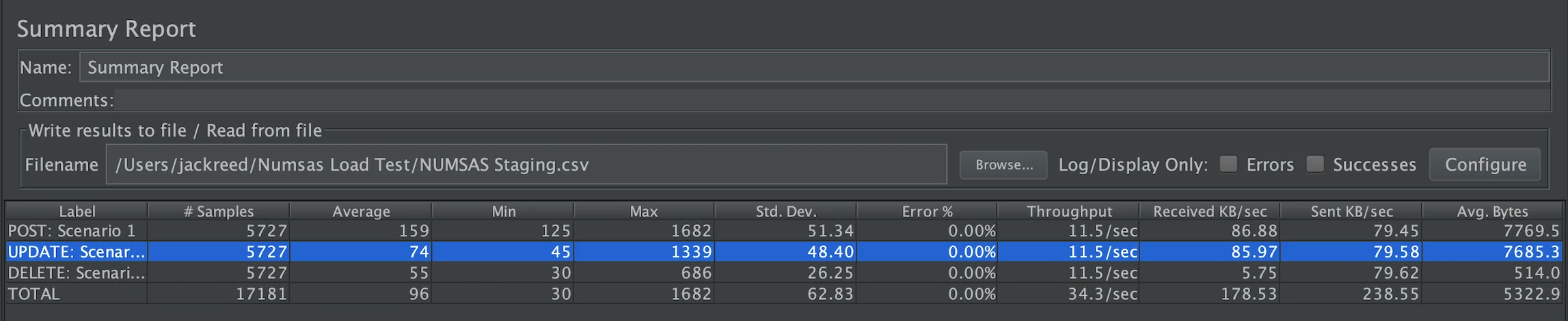 Response Time over Time: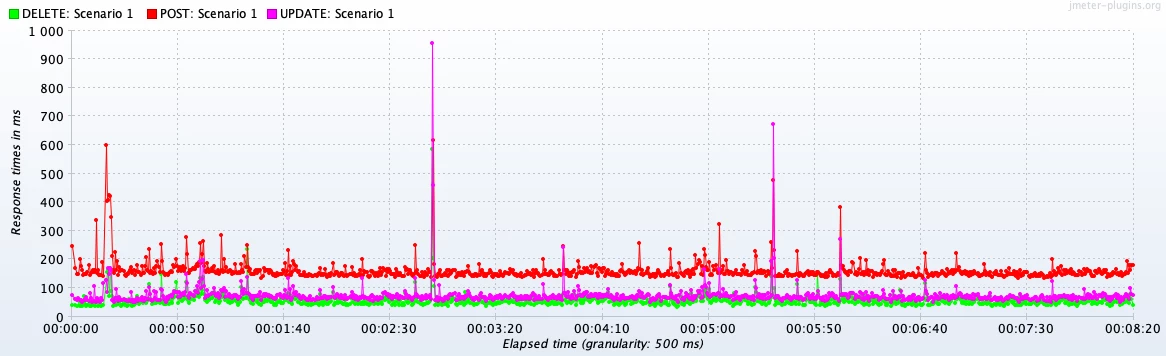 Transactions/sec over Time: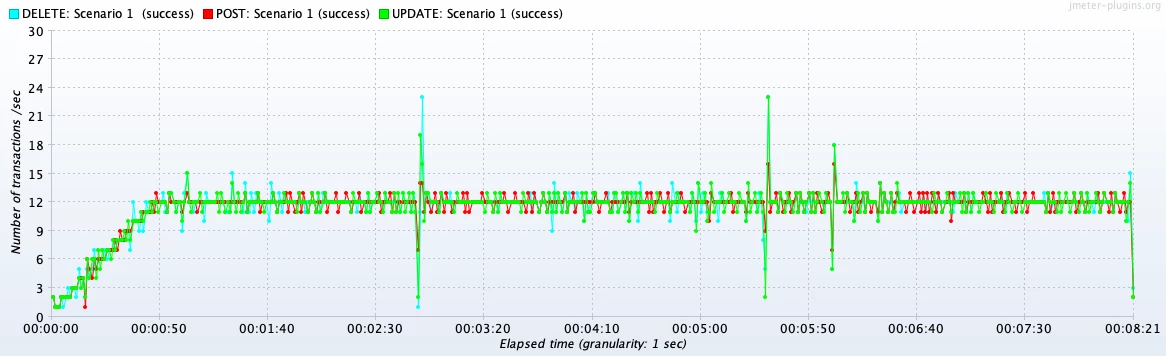 Number of active threads over Time: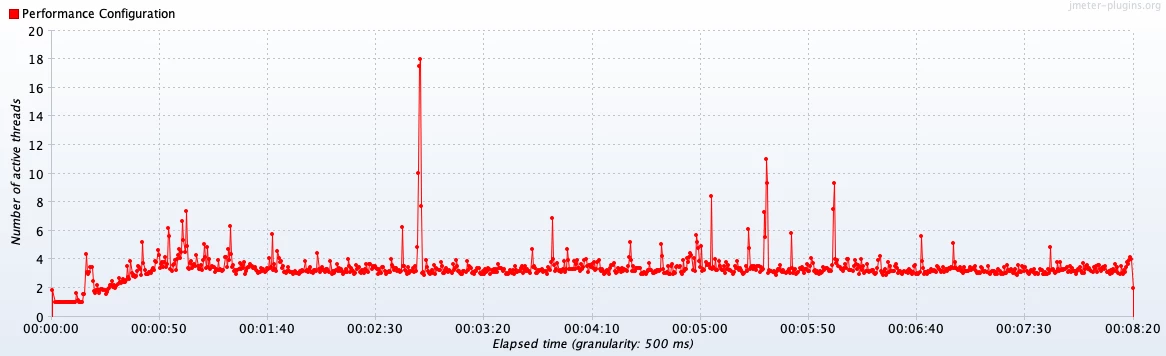 
Seasonal Influenza Advanced Service- As of 16.04.2020: 1.7 million vaccines submitted for 2019/2020 season. Initial load tests covering up to 25 million / year. In case of introducing GP submissions load tests need to be re-run.Annex – List of approved vaccinesFlu vaccinations2019/20202020/2021 Preview - to be confirmedCovid-19 Vaccinations2020/2021 To be confirmedVersion ControlDateAuthorPurpose0.0107 Sep 2019Gary WarnerInitial Draft0.0213 Sep 2019Gary WarnerTelecon update0.0404 Oct 2019Kornel BerecUpdate / Delete0.0508 Oct 2019Kornel BerecAdded schema and diagram, resolved some TBC labelled items0.0610 Oct 2019Kornel BerecAdded note about no exemptions in MIN_ILL type claims, changed URL’s0.0717 Oct 2019Kornel BerecAdded performance test output. Replaced MA certificates with IP address whitelisting. Note about GP practice instead of branch surgery.0.0828 Oct 2019Kornel BerecAdded validation details from a separated document0.0931 March 2020Kornel BerecAdded new Exemption category “U” and changed description of category “A”0.1020 April 2020Kornel BerecDraft - Added FluVacc0.1115 May 2020Kornel BerecDraft - Added postcode validation details. Added Read operation. Removed schemas0.1221 May 2020Kornel BerecDraft - Added error details and list of 2019/2020 flu vaccines0.1311 June 2020Kornel BerecFormatting0.1314 Aug 2020Kornel BerecAdded 2020/2021 vaccines0.141 Oct 2020Chris WilsonAdded support for GP Referral Engagement Pathway claims.0.1510 Nov 2020Chris WilsonAppended accepted claim interface for COVID, introduced COVID_VAC claim type.0.1624 Nov 2020Chris WilsonRenamed VACCINE_ORDER to DOSE_NUMBER and changes to its corresponding value definition for claims under COVID_VAC type.0.1720 Jan 2021Chris WilsonAdded GP_COVID_VAC type, TREATMENT_SUPPLEMENT under supportInfo object, example of organization extended with ‘partOf’, used for passing gp site ODS code under a PCN ODS code.FieldMandatory/ OptionalDescriptionMESSAGE_PROFILEMMessage profiles as detailed in Annex – Message Profiles.CLAIM_TYPE_CODEMEach sub-type of service claim has a specific code (see Annex – Message Profiles) CLAIM_TYPE_DESCMEach sub-type of service claim has a description (see Annex – Message Profiles) PLATFORM_DEPOSIT_IDMA string that uniquely identified this claim. Each platform will be provided with a pattern to use. For example, PharmOutcomes uses the pattern PEM-nnn-SPID-nnnnnn and Sonar uses the pattern SON-nnnnnnnn to uniquely identify this deposit in audits and CRUD operations. Max. size 255.PROVISION_DATEMThe date when the medicine was supplied. Cannot be in the month after CLAIM_MONTH_START.Min. value: 29.10.2019.CLAIM_MONTH_STARTMThe first day of the month when the medicine was supplied.Min. value: 01.10.2019.CLAIMANT_ODSMThe Organisational Data Service (ODS) code of the pharmacy provider who provided the service and is therefore making the claim. Additional information can be provided such as the name of the claimant, their address or phone number but these are optional currently.  Regex for format [A-Za-z0-9]{1,10}. CPCS registration record declaration should exists for the pharmacy provider.PATIENT_GIVENMThe patient’s given name (first name for European naming conventions). Multiple given names can be provided but should be in the appropriate order. Size max 50.PATIENT_FAMILYMThe patient’s family name (surname for European naming conventions). Size max 50.PATIENT_DOBMThe patient’s date of birth in RFC3339 Full Date format (yyyy-mm-dd). Must be date in the past.PATIENT_NHSNOMThe patient’s NHS Number (not non-England national identifiers). If the NHS Number is not provided, this should be populated with 0000000000. Valid NHS number by common bsa validation. Size must be 10.PATIENT_ADDRESSM - first lineThe patient’s address. This can be a list of multiple lines, but only the first four lines will be utilised by the API. Mandatory, size max 255.PATIENT_POSTCODEMThe patient’s postcode of their address. Size max. 10, (see Annex – Patient Postcode Validation)PATIENT_EXEMPT_CODEEMG_MED: OMIN_ILL:   N/AFLU_VAC: N/ACOVID_VAC: N/AFor type EMG_MED only. The coded reason that a patient did not pay for their medication (see Annex – Levy Exemption Codes). It will be treated as paid if this element missing. NB: Claim with type “MIN_ILL” does not have this in it because no medicines are supplied so there is no levy to pay. Should not be supplied for type FLU_VAC, COVID_VAC.PATIENT_EXEMPT_DISPLAYEMG_MED: OMIN_ILL:   N/AFLU_VAC: N/ACOVID_VAC: N/AFor type EMG_MED only. A description of the coded reason that a patient did not pay. NB: Claim with type “MIN_ILL” does not have this in it because no medicines are supplied so there is no levy to pay.Should not be supplied for type FLU_VAC, COVID_VAC.PATIENT_GPODSOThe ODS code of the patient’s GP surgery (not mandatory). This can be the ODS code of the practice and not of the branch surgery. Size max. 25.PATIENT_GPPRACTICEOThe name of the patient’s GP surgery (not mandatory). This can be the ODS code of the practice and not of the branch surgery. Size max. 255.PATIENT_GPADDRESSOThe address of patient’s GP surgery. This can be a list of multiple lines, but only the first four lines will be utilised by the API (not mandatory). Size max. 255.PATIENT_GPPOSTCODEOThe postcode of patient’s GP surgery (not mandatory). Size max. 10, Valid postcode by common bsa validation (see Annex – GP Postcode Validation)REFERRAL_REFERENCEEMG_MED: MMIN_ILL:     MFLU_VAC: N/ACOVID_VAC: N/AGP_COVID_VAC: N/AThe NHS 111 call centre or online reference for the referral. Size max. 255.Mandatory for types EMG_MED and MIN_ILL.Should not be supplied for type FLU_VAC, COVID_VAC.For GP Referrals should be supplied as “GP-“ + {Unique_identifier}. Recommended format: “GP-“ + {Caller_Identifier} + “-” + {generated_identifier}, e.g. GP-NHSBSA-123456XYZThe follow fields are required where a drug WAS supplied.
Note: no information regarding drugs that were not supplied is required to be sent.The follow fields are required where a drug WAS supplied.
Note: no information regarding drugs that were not supplied is required to be sent.The follow fields are required where a drug WAS supplied.
Note: no information regarding drugs that were not supplied is required to be sent.DRUG_CODEMThe AMPP SNOMED CT code of the medicine supplied. Max size 20.DRUG_DESCMThe AMPP SNOMED CT full description of the medicine supplied. Size max. 255.DRUG_QTYMQuantity of the drug supplied. Decimal with scale of two decimal numbers. Max 999999999.99.DRUG_UNITMThe units of the quantity of the drug supplied. Max size 50.DOSE_NUMBEREMG_MED: N/AMIN_ILL: N/AFLU_VAC: N/ACOVID_VAC: MGP_COVID_VAC: MFor Covid-19 vacations which require multiple dosages to be administered, used to determine any additional costs involved depending on vaccination visit type.Value should be declared as a numerical string (>0) defining the sequence order of doses, i.e. 1 for the initial dose, and >1 for booster dose(s).TREATMENT_SUPPLEMENTEMG_MED: N/AMIN_ILL: N/AFLU_VAC: N/ACOVID_VAC: OGP_COVID_VAC: OFor Covid-19 vaccinations which have additional information surrounding the claim which may impact the claims value. Value should be declared as a string, i.e. CARE_HOME, etc.URLhttps://stg.services.nhsbsa.nhs.uk/pharmacy-cpcs-api/resources/ClaimHttp HeadersContent-Type: application/jsonHttp HeadersAccept: application/jsonHttp HeadersCache-Control: no-cacheBodyJSON representation prepared in Step 2 aboveCLAIM_IDId of the claim in NHSBSA. Generated when the record is saved. Included in the response of POST (create).URLhttps://stg.services.nhsbsa.nhs.uk/pharmacy-cpcs-api/resources/Claim/{{CLAIM_ID}}Http HeadersContent-Type: application/jsonHttp HeadersAccept: application/jsonHttp HeadersCache-Control: no-cacheBodyJSON representation prepared in Step 2 aboveCLAIM_IDId of the claim in NHSBSA. Generated when the record is saved. Included in the response of POST (create).URLhttps://stg.services.nhsbsa.nhs.uk/pharmacy-cpcs-api/resources/Claim/{{CLAIM_ID}}Http HeadersContent-Type: application/jsonHttp HeadersAccept: application/jsonHttp HeadersCache-Control: no-cacheBodyJSON representation prepared in Step 2 aboveCLAIM_IDId of the claim in NHSBSA. Generated when the record is saved. Included in the response of POST (create).PLATFORM_DEPOSIT_IDA string that uniquely identified this claim. Each platform will be provided with a pattern to use. For example, PharmOutcomes uses the pattern PEM-nnn-SPID-nnnnnn and Sonar uses the pattern SON-nnnnnnnn to uniquely identify this deposit in audits and CRUD operations. Max. size 255.URLhttps://stg.services.nhsbsa.nhs.uk/pharmacy-cpcs-api/resources/Claim/{{CLAIM_ID}}Http HeadersContent-Type: application/jsonHttp HeadersAccept: application/jsonHttp HeadersCache-Control: no-cacheHttp HeadersClient-Id: {{PLATFORM_DEPOSIT_ID}}BodyN/ACPCS
NHS 111 Referred Emergency SupplyCPCS
NHS 111 Referred Minor Illness (includes Gp Referrals)Advanced Flu Service
[DN: TBC]Covid-19 Vaccination ServiceMESSAGE_PROFILE✓✓✓✓PLATFORM_DEPOSIT_ID✓✓✓✓PROVISION_DATE✓✓✓✓CLAIM_MONTH_START✓✓✓✓CLAIMANT_ODS✓✓✓✓PATIENT_GIVEN✓✓✓✓PATIENT_FAMILY✓✓✓✓PATIENT_DOB✓✓✓✓PATIENT_NHSNO✓✓✓✓PATIENT_ADDRESS✓✓✓✓PATIENT_POSTCODE✓✓✓✓PATIENT_EXEMPT_CODE✓✗✗✗PATIENT_EXEMPT_DISPLAY✓✗✗✗PATIENT_GPODS✓✓✓✓PATIENT_GPPRACTICE✓✓✓✓PATIENT_GPADDRESS✓✓✓✓PATIENT_GPPOSTCODE✓✓✓✓REFERRAL_REFERENCE✓✓✗✗DRUG_CODE✓✗✓✓DRUG_DESC✓✗✓✓DRUG_QTY✓✗✓✓DRUG_UNIT✓✗✓✓DOSE_NUMBER✗✗✗✓TREATMENT_SUPPLEMENT✗✗✗✓TypeSubType CodeDisplayhttps://fhir.nhsbsa.nhs.uk/StructureDefinition/CpcsTokenhttps://fhir.nhsbsa.nhs.uk/StructureDefinition/CpcsTokenhttps://fhir.nhsbsa.nhs.uk/StructureDefinition/CpcsTokenEMG_MEDNHS Urgent Medicines SupplyMIN_ILLDigital Minor Illness Referralhttps://fhir.nhsbsa.nhs.uk/StructureDefinition/FluVacchttps://fhir.nhsbsa.nhs.uk/StructureDefinition/FluVacchttps://fhir.nhsbsa.nhs.uk/StructureDefinition/FluVaccFLU_VACNHS Seasonal Flu Vaccinationhttps://fhir.nhsbsa.nhs.uk/StructureDefinition/CovidVacchttps://fhir.nhsbsa.nhs.uk/StructureDefinition/CovidVacchttps://fhir.nhsbsa.nhs.uk/StructureDefinition/CovidVaccCOVID_VACCovid-19 VaccinationGP_COVID_VACCovid-19 Vaccination for General PractitionersCodeDisplayA60 years of age or over or under 16 years of ageBFull-time students aged 16, 17 or 18C60 years of age or overDMaternity exemptionEMedical exemptionFPrescription pre-payment certificate (PPC)GWar pension exemptionHIncome support (IS) or Income-related Employment and Support AllowanceKIncome-based Jobseeker's allowance (JSA) or Universal Credit (UC)LHC2 charges certificateMNHS Tax Credit ExemptionSPension Credit (Guarantee credit) paid on its own, or Pension Credit (Guarantee Credit with Savings Credit)XFree of charge contraceptivesHMPPrisoner on releaseUUniversal Credit and meets the criteriaCodeDescriptionMSG_CPCS_DECLARATION_NOT_ACCEPTEDOrganization has not accepted the CPCS declaration (for types EMG_MED and MIN_ILL).MSG_ALREADY_SUBMITTEDMonthly submission is already done.MSG_BILLING_PERIOD_NOT_IN_RANGEBilling period is out of the allowed range.MSG_DUPLICATE_DEPOSIT_IDDEPOSIT_ID already exists (as it should be unique)MSG_UPDATE_OF_FIELD_NOT_ALLOWEDAny of CLAIMANT_ODS, CLAIM_MONTH_START, DEPOSIT_ID or CLAIM_TYPE_CODE provided is different from the value stored in the database.MSG_ID_DEPOSIT_ID_MISMATCHApi client ID mismatchMSG_UNKNOWN_VACCINEVaccine is not on the list of approved vaccines (for type FLU_VAC only)Supplier NameAMP NameAMP Snomed CodeAMPP Snomed CodeExpected qtyUoMSeqirus Vaccines LtdFluad vaccine suspension for injection 0.5ml pre-filled syringes37514711000001105375148110000011021pre-filled disposable injectionGlaxoSmithKline UK LtdFluarix Tetra vaccine suspension for injection 0.5ml pre-filled syringes22704311000001109252565110000011071pre-filled disposable injectionSeqirus Vaccines LtdFlucelvax Tetra vaccine suspension for injection 0.5ml pre-filled syringes36509011000001106365109110000011011pre-filled disposable injectionMylanInfluenza Tetra MYL vaccine suspension for injection 0.5ml pre-filled syringes35726811000001104357269110000011091pre-filled disposable injectionMylanInfluvac sub-unit Tetra vaccine suspension for injection 0.5ml pre-filled syringes35727111000001109357272110000011031pre-filled disposable injectionSanofi PasteurQuadrivalent influenza vaccine (split virion, inactivated) suspension for injection 0.5ml pre-filled syringes34680411000001107346805110000011061pre-filled disposable injectionSupplier NameVaccineAMPP Snomed Code Expected qtyUoMSeqirus Vaccines LtdAdjuvanted trivalent influenza vaccine (surface antigen, inactivated) suspension for injection375473110000011061pre-filled disposable injectionGlaxoSmithKline UK LtdFluarix Tetra vaccine suspension for injection252565110000011071pre-filled disposable injectionSeqirus Vaccines LtdFlucelvax Tetra vaccine suspension for injection365109110000011011pre-filled disposable injectionMylanInfluvac sub-unit Tetra vaccine suspension for injection357272110000011031pre-filled disposable injectionSanofi PasteurQuadrivalent influenza vaccine (split virion, inactivated) suspension for injection346805110000011061pre-filled disposable injection